August 27 Back to School Night 6:00 pmSeptember   1 First Day of School 07 Labor Day – No School08 Parent Group Meeting @ 6:00 pm11 Patriot Day – Wear Red, White, and BlueOctober02 Spirit Day: Character Day05 Pupil Free Day – No School12 Fall Fundraiser Starts21 Grandparents Day @ 8:45 in the Sanctuary 26 Fall Picture Day30 Fall Fundraiser Ends       Pumpkin Patch Field Trip TBANovember01 Daylight Savings Time Begins06 Spirit Day:  Crazy Hair Day10 Parent Group Meeting @ 6:00 PM11 Veterans Day Observed – No School25 Thanksgiving Potluck      (Early Dismissal @ 12:30)26 - 27 Thanksgiving Break – No SchoolDecember04 Spirit Day: Pajama Day07 Fall Picture Re-take11 Christmas Program (time TBD)14-18 MS Christmas Store Fundraiser24-31 Christmas Break – No SchoolDec. 21-Dec.23 No Hot LunchJanuary1 New Years Day – No School04 School Resumes		05 WF Chocolate Fundraiser Starts08 Spirit Day: Jersey Day12 Parent Group Meeting @ 6:00 pm 18 Martin Luther King Jr. – No School29 WF Chocolate Fundraiser Ends29 1St half of Fundraising & Hours DueFebruary05 Spirit Day: Career Day12 Early Bird Registrations for 2021-22 Begins (TK & Kinder)15 Presidents Day – No School17 Ash Wednesday – Lent Begins26 2021-22 Early Bird Registration 1st Deadline (TK & Kinder)March01-05 March Reading Month Book Fair Fundraiser05 Spirit Day: Twin Day08 Pupil Free Day – No School09 Parent Group Meeting @ 6:00 PM22 Spring Picture Day25 Bubble Run FundraiserApril01  Holy Thursday01 2021-22 Early Bird Registration 2nd Deadline (TK & Kinder)
02  Good Friday – No School05 Easter Monday – No School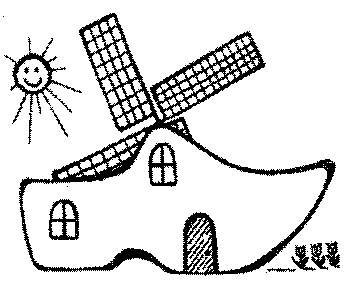 May03–07 Teacher Appreciation Week07 Spirit Day: Color War Day11 Parent Group Meeting @ 6:00pm21 Luau Dinner & Raffle28 2nd half Fundraising & Service Hours Due31 Memorial Day – No SchoolJune04 Spirit Day: Hawaiian Day 11 2020-21 Early Bird Registration 3rdDeadline (TK & Kinder)25 Certificate Fun Day @ 11:00 – 1:30       (Early Dismissal 1:30 PM)July05 Independence Day Observed - No School06 Summer Program Begins07 Water Play Begins (Every Wednesday)      ** Summer Field Trips TBA**August20   Last Day of Summer Program23-27 School Closed*All dates subject to change*Red = No School or Minimum DayGreen = Spirit Day Blue = Blue Purple = Parent Group Meetings